Есть огромное количество причин сказать наркотикам нет. Основной из них является сохранение жизни наркомана, так как химические вещества уносят жизни огромного количества зависимых. Уже поэтому стоит задуматься о необходимости бросить употребление наркотиков. Сказать наркотикам: «НЕТ», нужно потому, что:Наркотические вещества дают фальшивое представление о счастьеНаркотики не дают мыслить за самого себяНаркотики приводят к трагедиям и несчастным случаямНаркотики убивают дружбуНаркотики делаю человека слабым и безвольнымНаркотические вещества являются препятствием к духовному развитиюНаркотики толкают людей на преступленияНаркотические вещества являются причиной страшных болезнейНаркотики разрушают семьи (не увидишь, как растут твои дети)Наркотики приводят к рождению не здорового потомстваПОМНИ!выбирая наркотики, ты выбираешьСМЕРТЬСООБЩАЙТЕ В ПОЛИЦИЮ ОБО ВСЕХ ФАКТАХРАСПРОСТРАНЕНИЯ НАРКОТИКОВММО МВД России «Ичалковский»телефон доверия:8 (83433) 2-17-02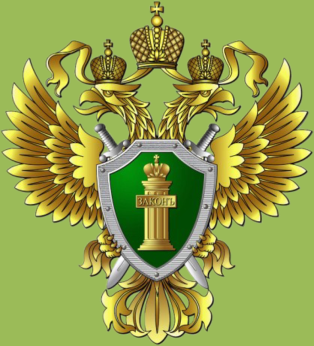 Прокуратура Ичалковского района10 причин сказать наркотикам нет